REPRODUCTIVE BIOLOGY OF Moolgarda sp. IN SEGARA ANAKAN LAGOON CILACAP DISTRICT, CENTRAL JAVAJulia Syahriani Hasibuan 1*), Sulistiono2)1) Aquatic Resources Management, Faculty of Agriculture, University of North Sumatra, Medan, Indonesia-201552) Department of Aquatic Resources Management, Faculty of Fisheries and Marine Sciences, Bogor Agricultural UniversityE-mail: *juliasyahriani.h@usu.ac.idAbstractSegara Anakan lagoon was water located in the estuary between Ciamis regency and Cilacap regency. The purpose of this research is to observe sex ratio, the maturity level of gonad, and the gonad maturity index of Moolgarda sp. Sampling was conducted for three months, from March to May 2017. The method used is a simple random sampling method. The results of research that the sex ratio of Moolgarda sp. male is higher than female. The gonad maturity level of Moolgarda sp. was obtained from levels I, II, III, and IV. The Gonad Maturity Index value Moolgarda sp. males ranged from 0.0022% - 1.3041% while GMI Moolgarda sp. female 0.0424% - 5.5827% with a fecundity of Moolgarda sp. from 7356 - 131350 eggs.Keyword: Fecundity, Gonad Maturity, Moolgarda sp., Reproduction, Segara Anakan LagoonIntroductionThe total area of Indonesia's sea area is 5.9 million km2, consisting of 3.2 million km2 of territorial waters and 2.7 km2 of aquatic in the Exclusive Economic Zone (Lasabuda, 2013). Indonesia is rich in potential marine resources, be it seas, estuaries, rivers and public waters. Kottelat et al (1993) explained that the habitat for fish life is that 41% of fish are found in freshwater, 58% of fish live in marine environments and 1% live in brackish water.The Segara Anakan area was located between 7° 35'- 7° 46' S and 108° 45' - 109° 01' E, on the border between West Java province and Central Java province south of Java Island. The total area of the Segara Anakan area is around 24,000 hectares, including waters, mangrove forests, and mudflats formed by sedimentation. The Segara Anakan Lagoon is a waters located in the estuary area on the south coast of Central Java, located on the border between Ciamis district, West Java and Cilacap district, Central Java (Legono et al, 2007).The fish found in the Segara Anakan lagoon are 21 genera with 24 species, such as Moolgarda sp., Mystus gulio, Glossogobius sp., Scatophagus argus, Leiognatus equluus, Ambassis nalua, Johnius sp., Oreochromus niloticus, Carangoides ferdau, Pomaidasys kaakan, Lutjanus argentimaculatus, Dichotomyctere nigroviridis, Platycephalus sp., Eleutheronema tetradactylum, Pseudapcryptes elongatus, Zenarchopterus, Acantophagrus latus, Oxyurichtys tentacularis, Tylosurus crocodilus, Apogon hyalosoma, dan Gerress abbreviatus. Based on several genera of fish caught during research, Moolgarda sp. was the dominant fish caught on Segara Anakan. This fish lives in estuaries which is a place of spawning, looking for food, a place of care and shelter for economically important marine biota such as fish and shrimp both at the adult or larval level (Sugiarti et al., 2016). Moolgarda sp. has a wide tolerance to salinity and temperature is able to adapt to a variety of foods in its habitat (Gustiana, 2013). Therefore, mullet fish are often found in coastal waters, brackish waters to rivers scattered in tropical and subtropical areas.Moolgarda sp. will experience a decline if the fishing continues, so it is necessary to conduct research on aspects of fish reproduction in this area. This needs to be done so that the local government can formulate a policy as a form of monitoring and management of the potential fishery resources in Segara Anakan so that it remains sustainable and can increase production and local people's income. This study aims to analyze several aspects of fish reproductive biology in The Segara Anakan lagoon. The aspects of reproductive biology that are studied include sex ratio, gonad maturity level, and gonad maturity index.Materials and MethodsTime and SiteThe research was conducted in Segara Anakan, Cilacap Regency, Central Java (Figure 1) from March to April 2017. Fish sampling was taken for 3 times with a sampling interval of 1 month based on fishing grounds at six observation points.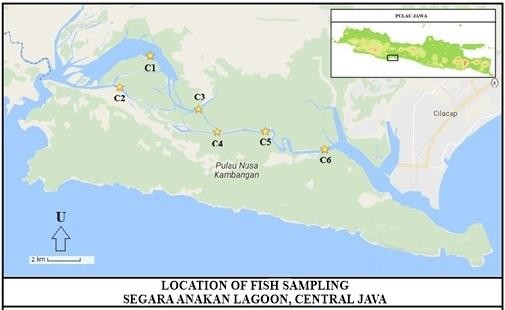 Figure 1. Location of fish sampling in Segara Anakan LagoonObservation MethodData CollectionSampling of fish is carried out once a month in Segara Anakan waters based on fishing areas commonly carried out by fishermen. Sampling fish was carried out using experimental gillnet fishing gear 1 inch in size, 50 meters long and 1 meter high, and metal mesh using a simple random sampling method. Fish samples were treated with 10% formalin solution. Fish samples were measured for total length (TL) (accuracy 0.1 cm) and weight (accuracy 0.1 gram).Laboratory AnalysisFish that had been preserved in 10% formalin solution were transferred to 70% ethanol solution, then the sample fish were identified using the Kottelat (1993) identification book. Laboratory analysis was carried out at the Laboratory of Macro Biology I, Department of Aquatic Resources Management, Faculty of Fisheries and Marine Sciences, Bogor Agricultural University, Bogor. IThe total length (TL) (accuracy 0.1 cm) and weight (0.1 gram accuracy) were measured. Then the fish was dissected starting from the anus to the dorsal part under the lateral line to the back of the operculum, then to the ventral to the abdominal floor using surgical scissors to observe the gonads in order to determine the sex and level of maturity of the gonads. Then the gonads are weighed using digital scales with accuracy 0.0001 grams andpreserved using 4% formalin solution. Determination of fecundity was carried out by observing and counting the number of eggs contained in the female gonads of GML III and GML IV. Egg diameter was determined from female fish that had GML III and IV, by observing the diameter of the eggs observed for fecundity. The egg diameter was measured as many as 150 eggs using a microscope equipped with a micrometer. GML determination was carried out morphologically based on the method of Cassie (1956) in Effendie (2002) which can be seen in Table 1.Table 1. Determination of GML was done morphologically based on the method of Cassie (1956) in Effendie (2002)Data analysisSex ratioThe sex ratio can be calculated by comparing the number of male and female fish. Mathematically, the sex ratio can be calculated with the following equation:NK =𝑀𝐹Where :Nk	: Sex ratioM	: Total number of male fish (tail) F	: Total number of female fish (tail)While the gonad maturity level (GML) can be determined from this following (Effendie, 2002) :A male fish: have testicles, the big or small of testicles, the color of testicles, size of testicles in a body cavity, and out whereabouts of liquid of the testicle.A female fish : have an ovary, the big or small of ovary, color of ovary, size of ovary in a body cavity, smooth and badness of the ovary, and the size eggs in the ovaryThe Gonad Maturity Index was measured by comparing body weight with gonad weight of the fish (Effendie, 2002) :Where :GMI	: Gonad maturity index (%) Gw	: Gonad weight (gram)Fw	: Fish weight (gram)GMI (%) = Gw × 100FwFecundity is the number of mature gonads before they are released when the fish are spawning. The aim is to determine the number of eggs contained in the gonads of fish that are in the mature state of the gonads. Fecundity was calculated at conditions of the maturity level of gonads III and IV using the following combined methods (Effendie, 2002):GWhere :: Fecundity (item): Total gonad weight (grams)X	: Number of sample eggsg	: Sample gonad weight (gram)F =	x XgResults and DiscussionComposition of the catchThe composition of the catch in Segara Anakan based on the time of collection varies greatly.Sampling was 93 in March, 158 in April, and 177 in May as can be seen in Figure 2.140120100806040200Figure 2. Composition of catch in Segara Anakan, Cilacap RegencyFish caught using experimental gillnet measuring 1 inch consist of 21 genera with 24 species, such as Moolgarda sp., Mystus gulio, Glossogobius sp., Scatophagus argus, Leiognatus equluus, Ambassis nalua, Johnius sp., Oreochromus niloticus, Carangoides ferdau, Pomaidasys kaakan, Lutjanus argentimaculatus, Dichotomyctere nigroviridis, Platycephalus sp., Eleutheronema tetradactylum, Pseudapcryptes elongatus, Zenarchopterus, Acantophagrus latus, Oxyurichtys tentacularis, Tylosurus crocodilus, Apogon hyalosoma, dan Gerress abbreviatus. While the fish caught on each trip are Moolgarda sp.Sex RatioThe sex ratio of Moolgarda sp. in Segara Anakan during the research there was an imbalance between male and female. In general, more males than females can be seen in Table 2 showing that females are taller than males although it is not significant.Table 2. The sex ratio of male and female Moolgarda sp. during the research.	The sex ratio needs to be known to see the stability of fish populations in nature. Moolgarda sp. obtained during the study were 181 heads consisting of 128 males (70.72%) and 53 females (29.28%) with a sex ratio of 2.4: 1. This is due to different behavior patterns, as female fish are mostly found in mangrove areas so that the chances of catching male fish with mullet nets are greater than female fish. This research is according to Sulistiono et al. (2001) which stated that the number of mullet fish caught on Mayangan Beach varied every month with males (77%; 33 individuals) caught greater than females(45%; 26 tails). This fact is different from research conducted by several researchers, Sulistiono et al. (2001) said that M. dussumieri in Ujung Pangkah has a sex ratio of 1: 1.6 or 39% male and 61% female; The sex ratio of male and female M. liza in the Tropical Gulf of Brazil is 1: 1.73 (Albieri et al., 2010). Rahardjo (2006) states that the sex ratio in tropical areas such as Indonesia is varied and deviates from 1: 1.Gonad Maturity Level (GML)The results of morphological observations on female fish gonads at gonad maturity levels (GML) 1 and 2 did not show the egg yolk, while at GML 3 and 4 morvologically the ovaries were yellow and egg yolk was found. The distribution of male and female gonad maturity levels can be seen in Table 3 and Table 4.Table 3. Distribution of male and female gonad maturity levels for each observation stationBased on Table 3, it appears that the immature gonads are dominated by fish Moolgarda sp. as many as 83 male fish and 34 female fish at GML I and GML II were 43 male and 9 female fish while the mature gonads (GML III and IV) were 2 males and 6 females.Table 4. Distribution of male and female gonad maturity levels during research.The highest Gonad Maturity Level of Moolgarda sp. in March was 76 male fish and 36 female fish. While the lowest was in April as many as 16 males and 10 females. The development of gonads in a female is more attention than male because the development of egg diameter contained in the gonads is easier to see than sperm in the testes (Effendie, 2002).Seen morphologically in female GML I, the gonads are still in the form of a pair of coarse threads located in the abdominal cavity, clear in color and smooth surface and the eggs cannot be seen. Histologically it is dominated by oocytes with a larger nucleus. In GML II morphologically, female gonads are larger than GML I, start to turn yellow and the egg grains are not visible to the naked eye. In this phase, there are no egg yolk granules, so it is called the resting phase (Fujaya, 2002). Morphologically, GML III of Moolgarda sp. female was reddish-yellow with eggs starting to appear. GML IV showed increase size ovaries and yellow color. The egg grain is clearly visible because the gonad membrane is transparent.Gonad Maturity Index (GMI)Based on the research time, the average value of fish IKG Moolgarda sp. varies greatly at each station (Figure 3).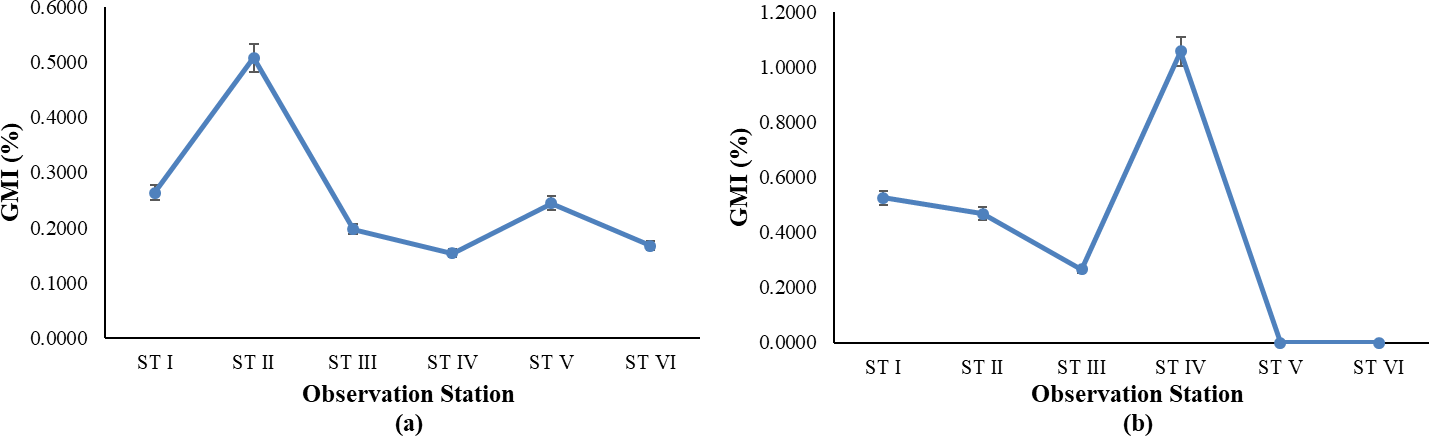 Figure 3. Fish Gonad Maturity Index Moolgarda sp. every station based on a) male, b) femaleIn Figure 3, it can be seen that in Moolgarda sp., The highest male GMI value is at station 2 was 0.0165% - 1.3041% and the lowest is at station IV was 0.0022% - 0.4436%, while the highest female GMI value is at station IV was 0.0868% - 5.5827% and the lowest is at stations V and VI because these fish are not found at that station.The gonad maturity index value of mullet (M. engeli) in Mayangan waters fluctuates. For male fish, the GMI average value ranged from 0.2 to 0.6; while the female fish ranged from 1.6-5.6. This is presumably because the growth of female fish is more focused on gonad growth, consequently the weight of female gonads is greater than the weight of male gonads. The largest gonad maturity index value of mullet was found in August and September. Based on the level of gonad maturity (GML), the average GMI of male and female fish increased along with the increase in GML. The GMI value of the fish varies depending on the value of the maturity of the gonads.The GMI value is closely related to the conditions and GML factors. The GMI value increases and reaches a maximum limit when spawning will occur (GML IV), after which it decreases rapidly during spawning until spawning is complete (Effendie, 2002). The GMI value of female totot fish is greater than that of male fish because the weight of female ovaries is greater than that of male testes. This is due to the presence of eggs that develop in the ovaries, so that the larger the diameter, the GMI increases (Yustina and Arnentis, 2002). The gonad weight of female fish is greater than that of male fish. The gonad weight of female fish ranges from 10-25% of the bodyweight of the fish, while male fish ranges from 5-10% of the bodyweight of the fish (Effendie, 2002).FecundityFecundity of Moolgarda sp. in Segara Anakan consists of 2 GML III and 3 GML IV can be seen in Table 3.Table 3. Fecundity of Moolgarda sp. in Segara Anakan based on GML III and GML IVBased on Table 3, the value fecundity of Moolgarda sp. caught during research from 7356 - 131350 eggs. The fecundity of mullets is quite high compared to the blackfish in Mayangan Beach which has a number of eggs between 1,222-29,011 eggs (Putri, 2012) and mullets in Suez-Egypt (number of eggs between 42,312-95,419 eggs) (Halfawy, 2007). When compared with mullets in Ujung Pangkah, Indramayu, and Mangalore India with the number of eggs between 27,117- 323,200 eggs (Sulistiono et al. 2001), mullet fecundity in Mayangan appears to be smaller. This is thought to be the adaptive power of mullets to maintain their populations in the wild.Unus (2009) adds that the size of the fecundity is influenced by food, fish size and environmental conditions, and can also be influenced by egg diameter. Tropical fish that spawn in the rainy season provide benefits for the young fish to get food and are protected from predators. This spawning adaptation is influenced by several factors such as food availability, changes in water level and quality, and the availability of spawning grounds (Pacheco and Da-Silva, 2009). In addition, flooded environmental conditions will affect endocrine control to produce hormones that support the development of gonads and spawning (Siby, 2009).ConclusionThe sex ratio of Moolgarda sp. was in the balanced condition. The maturity level of gonad obtained on Moolgarda sp. male was GML I, II, III, IV. The Gonad Maturity Index value Moolgarda sp. males ranged from 0.0022% - 1.3041% while GMI Moolgarda sp. female 0.0424% - 5.5827%. The value fecundity of Moolgarda sp. caught during research from 7356 - 131350 eggs.REFERENCESAlbieri RJ, Araújo FG, Uehara W. (2010). Differences in reproductive strategies between two co-occurring Mullets Mugil curema Valenciennes 1836 and Mugil Chelon Valenciennes 1836 (Mugilidae) in a Tropical Bay. (23): 51-62.Effendie MI. (2002). Fisheries Biology. Pustaka Nusatama Foundation. Yogyakarta.Fujaya, Y. (2002). Fish Physiology. Basic Fisheries Technology Development. Director General Dikti Depdiknas.Gustiana, M. (2013). Relationship of Length-Weight and Condition Factors of Mullet (Liza Subviridis) in Estuary of Opak, Bantul Regency. Gadjah Mada University.Halfawy, MME. (2007). Reproductive biology and histological studies of the gray mullet, Liza Ramada (Risso, 1826) in Lake Timsah, Suez Canal. Egyptian Journal Of Aquatic Research. 33: 434 - 454.Kottelat et al. (1993). Freshwater Fishes of Western Indonesia and Sulawesi. Periplus Edition, Hong Kong Lasabuda, Ridwan. (2013). Regional Development in Coastal and Ocean in Archipelago Perspective of TheRepublic of Indonesia. Platax Ilmiah Journal. I (2) : 92 – 101.Legono D, Tjut SD, and Gutomo P. (2007). A Socio-Eco-Hydraulic Model of Sustainable Management of the Segara Anakan Lagoon. Semiloka: Sustainable Nursery Management Based on Community Participation. Semarang.Pacheco EB and Da-Silva CJ. (2009). Fish associated with aquatic macrophytes in the Chacorore-Sinha Mariana Lakes system and Mutum River, Pantanal of Mato Grosso Brazil. Braz J. Biol. 69 (1): 101-108Putri, V. E. (2012). Reproduction Patterns of Bilis (Thryssa hamiltonii) in Waters Mayangan West Java. Bogor Agricultural Institute.Rahardjo, M. F. (2006). Reproductive Biology of Blama Nibea saldado Fish in Waters Mayangan Beach, West Java. Ichthyos. 5 (2): 63-68.Siby LS. (2009). Reproductive Biology of Red Rainbow Fish (Glossolepis incisus Weber, 1907) in Sentani Lake. Thesis. Bogor Agricultural University Graduate School. Simanjuntak CPH. 2007. Reproduction of fish selais (Ompok hypophthalmus Bleeker).Sugiarti, Sigid Hariyadi and Syahroma Husni Nasution. (2016). The Relationship Between Water Quality and Fish Catches in Muara Banten Bay River, Banten Province. LIMNOTEK. 23 (1) : 1-16.Sulistiono, Jannah MR, and Ernawati Y. (2001). Reproduction of mullet (Mugil dussumeri) in Ujung Pangkah waters, East Java. 1 (2): 31-37.Unus F. (2009). Study of Reproductive Biology of Blue Malalugis Fish (Decagterusi macarellus Cutier 1833) in Banggai Islands Regency Waters. Dissertation. Hasanuddin University Postgraduate Program. Makassar.105 p.Yustina, Arnentis. (2002). Reproductive aspects of kapiek (Puntius schwanefeldi Bleeker) in Rangau River, Riau, Sumatra. JMS. 7 (1): 5-14.GMLFemaleMaleIOvaries are like threads, their length reaches the front of the body cavity,and the surface is smoothThe testicles are threadlike, clear in color, and the ends are visible in the body cavityIIThe ovaries are larger in size. The colorof the ovaries is yellowish, and the eggs are not clearly visibleThe size of the testes is larger, staining like milkIIIThe	ovaries	are	yellow	and morphologically the eggs are visibleThe surface of the testicles looks jagged, the color becomes whiter and the size increasesIVOvaries get bigger, yellow eggs, easy to separate. Invisible oil droplets, filling 1/ 2-2 / 3 of the abdominal cavityIn the preserved state, it breaks easily, the testes are getting denseVThe ovaries are wrinkled, the walls are thick, the remaining eggs are present 	near the release	The back of the testicle is deflated and the area near the discharge is still filledStationMarchMarchAprilAprilMayMaySum of FishSum of FishSex RatioStation 	Male	Female	Male	Female	Male Female	Male	Female	Sex RatioST I383214107159431.37ST II182200020210ST III6200401025ST IV60002563165.17ST V600000606ST VI200000202StationMaleMaleFemaleFemaleStationGML IGML IIGML IIIGML IVGML IGML IIGML IIIGML IVST I39182032214ST II191000200ST III91002000ST IV823000501ST V60000000ST VI20000000GMLMarchMarchAprilAprilMayMayGMLMaleFemaleMaleFemaleMaleFemaleGML I662612850GML II8641316GML III200100GML IV040001MonthGMLWeightGonad weightSample egg weightNumber of eggs exampleFecundityMarchIV301.16900.22219228712048IV230.49570.127518927356AprilIII2121.02350.0512128025588MayIII610.16130.1892146812522IV1699,43480.13311853131350